 Personal Information 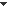  Personal Information  Personal Information  Personal Information Birth date: 25th October, 1976 Nationality:IraqMarital Status: Married No. of Children:1 Career Objectives Given a chance to work with your organization, I would like to see to it that my professional skills, in coherence with my personnel training and management skills are being employed in the best way. I would like to utilize my educational qualifications, along with my 14 years of experience in the mechanical engineering field to perform my duties to the best of efficiency. Work Experience  Work Experience RUSAYL INSTITUTE llc.14 / 11 / 2006 – Till nowMuscat, SULTANATE OF OMANMuscat, SULTANATE OF OMANDirector of Studies and ResearchDirector of Studies and ResearchMain Responsibilities include: Course Preparation and Lecturing for Mechanical Engineering Programmes,Developing TAMKEEN Training Programmes Concepts and Procedures,Preparing TAMKEEN Training Programmes Curriculum,Identifying Skill Gaps between Standard Academic Outputs and Job Market Needs,Profiling occupations required by different industries,Proposing International Accreditation and Certification Systems,Developing professional training curriculum (including special and tailor made courses),Execute training for employees in engineering and management disciplines,Control the Quality of in-house training materials to meet competency training requirements,Provide feedback to trainees sponsors on trainee progress and competency achievements,Ensure the training facility is well established and safe to conduct training,Liaise and support the provision of training given by external providers,Supervise on training staff to ensure the best possible training is being prepared and delivered to meet company training requirements,Career counselling and vocational guidance for target sectors,Identify ongoing training needs within areas of responsibility.Main Responsibilities include: Course Preparation and Lecturing for Mechanical Engineering Programmes,Developing TAMKEEN Training Programmes Concepts and Procedures,Preparing TAMKEEN Training Programmes Curriculum,Identifying Skill Gaps between Standard Academic Outputs and Job Market Needs,Profiling occupations required by different industries,Proposing International Accreditation and Certification Systems,Developing professional training curriculum (including special and tailor made courses),Execute training for employees in engineering and management disciplines,Control the Quality of in-house training materials to meet competency training requirements,Provide feedback to trainees sponsors on trainee progress and competency achievements,Ensure the training facility is well established and safe to conduct training,Liaise and support the provision of training given by external providers,Supervise on training staff to ensure the best possible training is being prepared and delivered to meet company training requirements,Career counselling and vocational guidance for target sectors,Identify ongoing training needs within areas of responsibility.Rusayl Institute llc., is one of the leading Technical Institutes in Sultanate of Oman. It offers international accredited programs in various streams and aims to provide Quality Technical Education to meet the requirements of the booming industry in GCC. Established in year 2002, Rusayl Institute llc achieved the ISO 9001:2000 certification within a year of its commencement to become the first technical institute in the Sultanate to do so. Also, the institute is a member of Oman Society for Petroleum Services (OPAL) since 2003 and recognized by the Ministry of Manpower as a Grade A Institute.TAMKEEN is a set of technical and non-technical training programmes provided by Knowledge Grid llc. that focus on bridging the Skills Gap between standard education outputs and industry talent requirements. Rusayl Institute llc., is one of the leading Technical Institutes in Sultanate of Oman. It offers international accredited programs in various streams and aims to provide Quality Technical Education to meet the requirements of the booming industry in GCC. Established in year 2002, Rusayl Institute llc achieved the ISO 9001:2000 certification within a year of its commencement to become the first technical institute in the Sultanate to do so. Also, the institute is a member of Oman Society for Petroleum Services (OPAL) since 2003 and recognized by the Ministry of Manpower as a Grade A Institute.TAMKEEN is a set of technical and non-technical training programmes provided by Knowledge Grid llc. that focus on bridging the Skills Gap between standard education outputs and industry talent requirements. Teetronic GmbH (middle east branch)11 / 4 / 2006 –13 / 11 / 200611 / 4 / 2006 –13 / 11 / 200611 / 4 / 2006 –13 / 11 / 2006Beirut, LEBANONBeirut, LEBANONBeirut, LEBANONBeirut, LEBANONSenior Design EngineerSenior Design EngineerSenior Design EngineerSenior Design EngineerMain Responsibilities include: Responsible for new system designs from inception to production,Perform research on new products and product improvement,Guide and assist other engineers with complex engineering tasks or engineering design issues,Develop and prepare engineering drawings for component parts and assemblies,Extensive analysis (mostly non-linear) with respect to cost reduction and quality improvement on existing product lines,Suggest design modifications,Conduct analysis using Ansys / Nastran / Speos software,Application of knowledge on non linear materials,Application of work experience in linear/non-linear/static/dynamic and/or contact analysis,Work in plastics/sheet-metal/rubber domain.Main Responsibilities include: Responsible for new system designs from inception to production,Perform research on new products and product improvement,Guide and assist other engineers with complex engineering tasks or engineering design issues,Develop and prepare engineering drawings for component parts and assemblies,Extensive analysis (mostly non-linear) with respect to cost reduction and quality improvement on existing product lines,Suggest design modifications,Conduct analysis using Ansys / Nastran / Speos software,Application of knowledge on non linear materials,Application of work experience in linear/non-linear/static/dynamic and/or contact analysis,Work in plastics/sheet-metal/rubber domain.Main Responsibilities include: Responsible for new system designs from inception to production,Perform research on new products and product improvement,Guide and assist other engineers with complex engineering tasks or engineering design issues,Develop and prepare engineering drawings for component parts and assemblies,Extensive analysis (mostly non-linear) with respect to cost reduction and quality improvement on existing product lines,Suggest design modifications,Conduct analysis using Ansys / Nastran / Speos software,Application of knowledge on non linear materials,Application of work experience in linear/non-linear/static/dynamic and/or contact analysis,Work in plastics/sheet-metal/rubber domain.Main Responsibilities include: Responsible for new system designs from inception to production,Perform research on new products and product improvement,Guide and assist other engineers with complex engineering tasks or engineering design issues,Develop and prepare engineering drawings for component parts and assemblies,Extensive analysis (mostly non-linear) with respect to cost reduction and quality improvement on existing product lines,Suggest design modifications,Conduct analysis using Ansys / Nastran / Speos software,Application of knowledge on non linear materials,Application of work experience in linear/non-linear/static/dynamic and/or contact analysis,Work in plastics/sheet-metal/rubber domain.Teetronic GmbH is a Mechatronic company. Its core areas of expertise are Design and Development of Electromechanical and Electronic components for the automotive industry.Teetronic GmbH is a Mechatronic company. Its core areas of expertise are Design and Development of Electromechanical and Electronic components for the automotive industry.Teetronic GmbH is a Mechatronic company. Its core areas of expertise are Design and Development of Electromechanical and Electronic components for the automotive industry.Teetronic GmbH is a Mechatronic company. Its core areas of expertise are Design and Development of Electromechanical and Electronic components for the automotive industry.Technical Maritime Institute at Sheher1 / 11 / 2005 – 1 / 4 / 20061 / 11 / 2005 – 1 / 4 / 20061 / 11 / 2005 – 1 / 4 / 2006Mukalla, YEMENMukalla, YEMENMukalla, YEMENMukalla, YEMENProvisional Curriculum ExpertProvisional Curriculum ExpertProvisional Curriculum ExpertProvisional Curriculum ExpertMain Responsibilities include: Serve as project coordinator for the development of marine engineering courses, Provide academic instructional design consulting, Participate in the research and application of emerging technologies in training, Contribute to the continued improvement of course development methods, tools, and best practices, Contribute and develop curriculum and instructional design resources as assigned.Main Responsibilities include: Serve as project coordinator for the development of marine engineering courses, Provide academic instructional design consulting, Participate in the research and application of emerging technologies in training, Contribute to the continued improvement of course development methods, tools, and best practices, Contribute and develop curriculum and instructional design resources as assigned.Main Responsibilities include: Serve as project coordinator for the development of marine engineering courses, Provide academic instructional design consulting, Participate in the research and application of emerging technologies in training, Contribute to the continued improvement of course development methods, tools, and best practices, Contribute and develop curriculum and instructional design resources as assigned.Main Responsibilities include: Serve as project coordinator for the development of marine engineering courses, Provide academic instructional design consulting, Participate in the research and application of emerging technologies in training, Contribute to the continued improvement of course development methods, tools, and best practices, Contribute and develop curriculum and instructional design resources as assigned.Jordan Academy of Maritime Studies 21 / 3 / 2005 – 1 / 10 / 2005 21 / 3 / 2005 – 1 / 10 / 2005 21 / 3 / 2005 – 1 / 10 / 2005 Amman, JORDANAmman, JORDANAmman, JORDANAmman, JORDANSenior LecturerSenior LecturerSenior LecturerSenior LecturerMain Responsibilities include: Teaching of basic and postgraduate courses in the Academy,Participate in the review and assessment of student work and provide tutorial support and guidance,Supervise on students’ practical work,Support the academic, administrative and development activities of the Academy,Prepare and mark course work, assignments and examinations and to provide tutorial guidance to students,Assist in the administration and management of programs of study and modules and contribute to the preparation of information for course committees, annual reviews and examination boards,Contribute to the process of course and curriculum development and the consideration of innovative learning and assessment methods.Courses taught include: Construction, Fabrication and Repair, Preparatory Course for 3rd Engineers Competency Certificate Examination (Marine Engineering); Maintenance of Marine Systems, Preparatory Course for 3rd Engineers Competency Certificate Examination (Marine Engineering); Engineering Principles, (First Year Nautical Basic Studies); Physics & Mathematics, (First Year Common Basic Studies).Main Responsibilities include: Teaching of basic and postgraduate courses in the Academy,Participate in the review and assessment of student work and provide tutorial support and guidance,Supervise on students’ practical work,Support the academic, administrative and development activities of the Academy,Prepare and mark course work, assignments and examinations and to provide tutorial guidance to students,Assist in the administration and management of programs of study and modules and contribute to the preparation of information for course committees, annual reviews and examination boards,Contribute to the process of course and curriculum development and the consideration of innovative learning and assessment methods.Courses taught include: Construction, Fabrication and Repair, Preparatory Course for 3rd Engineers Competency Certificate Examination (Marine Engineering); Maintenance of Marine Systems, Preparatory Course for 3rd Engineers Competency Certificate Examination (Marine Engineering); Engineering Principles, (First Year Nautical Basic Studies); Physics & Mathematics, (First Year Common Basic Studies).Main Responsibilities include: Teaching of basic and postgraduate courses in the Academy,Participate in the review and assessment of student work and provide tutorial support and guidance,Supervise on students’ practical work,Support the academic, administrative and development activities of the Academy,Prepare and mark course work, assignments and examinations and to provide tutorial guidance to students,Assist in the administration and management of programs of study and modules and contribute to the preparation of information for course committees, annual reviews and examination boards,Contribute to the process of course and curriculum development and the consideration of innovative learning and assessment methods.Courses taught include: Construction, Fabrication and Repair, Preparatory Course for 3rd Engineers Competency Certificate Examination (Marine Engineering); Maintenance of Marine Systems, Preparatory Course for 3rd Engineers Competency Certificate Examination (Marine Engineering); Engineering Principles, (First Year Nautical Basic Studies); Physics & Mathematics, (First Year Common Basic Studies).Main Responsibilities include: Teaching of basic and postgraduate courses in the Academy,Participate in the review and assessment of student work and provide tutorial support and guidance,Supervise on students’ practical work,Support the academic, administrative and development activities of the Academy,Prepare and mark course work, assignments and examinations and to provide tutorial guidance to students,Assist in the administration and management of programs of study and modules and contribute to the preparation of information for course committees, annual reviews and examination boards,Contribute to the process of course and curriculum development and the consideration of innovative learning and assessment methods.Courses taught include: Construction, Fabrication and Repair, Preparatory Course for 3rd Engineers Competency Certificate Examination (Marine Engineering); Maintenance of Marine Systems, Preparatory Course for 3rd Engineers Competency Certificate Examination (Marine Engineering); Engineering Principles, (First Year Nautical Basic Studies); Physics & Mathematics, (First Year Common Basic Studies).Jordan Academy for Maritime Studies (JAMS) is an international leading provider of maritime education, training, research and consultancy.Jordan Academy for Maritime Studies (JAMS) is an international leading provider of maritime education, training, research and consultancy.Jordan Academy for Maritime Studies (JAMS) is an international leading provider of maritime education, training, research and consultancy.Jordan Academy for Maritime Studies (JAMS) is an international leading provider of maritime education, training, research and consultancy.University of Basrah 2 / 1 / 2001 – 15 / 2 / 2003 2 / 1 / 2001 – 15 / 2 / 2003 2 / 1 / 2001 – 15 / 2 / 2003 Basrah, IRAQBasrah, IRAQBasrah, IRAQBasrah, IRAQProject ManagerProject ManagerProject ManagerProject ManagerMain Responsibilities include: Engineering Supervisor on the Polyethylene Coating Machines Project and Designer and Fabrication Supervisor for all Machine Parts,Create and execute PhD project work plans and revises as appropriate to meet changing needs and requirements,Identify resources needed and assigns individual responsibilities,Manage day-to-day operational aspects of the PhD project and scope,Review deliverables prepared by team of researchers before passing to supervisors,Effectively apply scientific methodology and enforce project standards,Prepare for engagement reviews and quality assurance procedures,Ensures project documents and results are complete and stored appropriately.Main Responsibilities include: Engineering Supervisor on the Polyethylene Coating Machines Project and Designer and Fabrication Supervisor for all Machine Parts,Create and execute PhD project work plans and revises as appropriate to meet changing needs and requirements,Identify resources needed and assigns individual responsibilities,Manage day-to-day operational aspects of the PhD project and scope,Review deliverables prepared by team of researchers before passing to supervisors,Effectively apply scientific methodology and enforce project standards,Prepare for engagement reviews and quality assurance procedures,Ensures project documents and results are complete and stored appropriately.Main Responsibilities include: Engineering Supervisor on the Polyethylene Coating Machines Project and Designer and Fabrication Supervisor for all Machine Parts,Create and execute PhD project work plans and revises as appropriate to meet changing needs and requirements,Identify resources needed and assigns individual responsibilities,Manage day-to-day operational aspects of the PhD project and scope,Review deliverables prepared by team of researchers before passing to supervisors,Effectively apply scientific methodology and enforce project standards,Prepare for engagement reviews and quality assurance procedures,Ensures project documents and results are complete and stored appropriately.Main Responsibilities include: Engineering Supervisor on the Polyethylene Coating Machines Project and Designer and Fabrication Supervisor for all Machine Parts,Create and execute PhD project work plans and revises as appropriate to meet changing needs and requirements,Identify resources needed and assigns individual responsibilities,Manage day-to-day operational aspects of the PhD project and scope,Review deliverables prepared by team of researchers before passing to supervisors,Effectively apply scientific methodology and enforce project standards,Prepare for engagement reviews and quality assurance procedures,Ensures project documents and results are complete and stored appropriately.University of Basrah - College of Engineering University of Basrah - College of Engineering 15 / 9 / 2000 – 20 / 9 / 2002 15 / 9 / 2000 – 20 / 9 / 2002 Basrah, IRAQBasrah, IRAQBasrah, IRAQBasrah, IRAQLecturerLecturerLecturerLecturerMain Responsibilities include: Teaching a broad range of courses in the discipline or subject area: Calculus & Engineering Mechanics (Statics and Dynamics), 1st year Mechanical Engineering; Manufacturing Processes, 3rd year Mechanical Engineering.; Machine Design, 4rth year Mechanical Engineering.Evaluating student performance.Providing academic advising.Evaluating and revising course outlines, course materials, and instructional methods.Participating in curriculum design.Main Responsibilities include: Teaching a broad range of courses in the discipline or subject area: Calculus & Engineering Mechanics (Statics and Dynamics), 1st year Mechanical Engineering; Manufacturing Processes, 3rd year Mechanical Engineering.; Machine Design, 4rth year Mechanical Engineering.Evaluating student performance.Providing academic advising.Evaluating and revising course outlines, course materials, and instructional methods.Participating in curriculum design.Main Responsibilities include: Teaching a broad range of courses in the discipline or subject area: Calculus & Engineering Mechanics (Statics and Dynamics), 1st year Mechanical Engineering; Manufacturing Processes, 3rd year Mechanical Engineering.; Machine Design, 4rth year Mechanical Engineering.Evaluating student performance.Providing academic advising.Evaluating and revising course outlines, course materials, and instructional methods.Participating in curriculum design.Main Responsibilities include: Teaching a broad range of courses in the discipline or subject area: Calculus & Engineering Mechanics (Statics and Dynamics), 1st year Mechanical Engineering; Manufacturing Processes, 3rd year Mechanical Engineering.; Machine Design, 4rth year Mechanical Engineering.Evaluating student performance.Providing academic advising.Evaluating and revising course outlines, course materials, and instructional methods.Participating in curriculum design. Skills  Skills  Skills  Skills SkillSkillLevelYears of ExperienceLearning and Development ManagementLearning and Development ManagementExpertMore than 6 yearsEngineering Curriculum Design and TrainingEngineering Curriculum Design and TrainingExpertMore than 8 yearsEngineering Design Supervision and ManagementEngineering Design Supervision and ManagementExpertMore than 6 yearsEngineering Project ManagementEngineering Project ManagementExpertMore than 8 years Scientific Research Interests Deformational Behaviour of Materials, Fatigue Crack Growth and Closure, Dynamic Mechanical Analysis,  Industrial Fracture Control Planning, Finite Element Analysis,  Powder Coating Materials and Technologies, Corrosion Prevention,  Interpenetrating Polymer Networks, Polymer Recycling, Heat Treatments of Polymers. Languages  Languages  Languages SkillLevelEnglishFluentArabicFluent Computer Skills  Computer Skills ProgramLevelAnsys 10 ExpertVisual Nastran 2004 (Finite Element and Kinematical Analysis)ExpertCatia P3 R18 (CAD/CAM)ExpertSpeos (Light Luminance and Simulation)ExpertAutoCAD 2006ExpertMS ProjectExpert Education  Education  Education  Education  Education University of Basrah - College of EngineeringUniversity of Basrah - College of EngineeringOctober 2000 - July 2004October 2000 - July 2004October 2000 - July 2004Basrah, IRAQBasrah, IRAQBasrah, IRAQBasrah, IRAQBasrah, IRAQDegree:Ph.D. in Mechanical EngineeringPh.D. in Mechanical EngineeringPh.D. in Mechanical EngineeringPh.D. in Mechanical EngineeringMajor:Polymer Engineering (Material Science)Polymer Engineering (Material Science)Grade:(91/100)Thesis Title: “Development of a New Polyethylene IPN Powder Coating System for Concrete Surface Lining”Thesis Title: “Development of a New Polyethylene IPN Powder Coating System for Concrete Surface Lining”Thesis Title: “Development of a New Polyethylene IPN Powder Coating System for Concrete Surface Lining”Thesis Title: “Development of a New Polyethylene IPN Powder Coating System for Concrete Surface Lining”Thesis Title: “Development of a New Polyethylene IPN Powder Coating System for Concrete Surface Lining”University of Basrah - College of EngineeringUniversity of Basrah - College of EngineeringOctober 1998 - September 2000October 1998 - September 2000October 1998 - September 2000Basrah, IRAQBasrah, IRAQBasrah, IRAQBasrah, IRAQBasrah, IRAQDegree:M.Sc. in Mechanical EngineeringM.Sc. in Mechanical EngineeringM.Sc. in Mechanical EngineeringM.Sc. in Mechanical EngineeringMajor:Applied MechanicsApplied MechanicsGrade:(83/100)Thesis Title: “Fatigue crack growth analysis using finite elements method”Thesis Title: “Fatigue crack growth analysis using finite elements method”Thesis Title: “Fatigue crack growth analysis using finite elements method”Thesis Title: “Fatigue crack growth analysis using finite elements method”Thesis Title: “Fatigue crack growth analysis using finite elements method”University of Basrah - College of EngineeringUniversity of Basrah - College of EngineeringOctober 1994 - July 1998October 1994 - July 1998October 1994 - July 1998Basrah, IRAQBasrah, IRAQBasrah, IRAQBasrah, IRAQBasrah, IRAQDegree:B.Sc. with honourB.Sc. with honourB.Sc. with honourB.Sc. with honourMajor:Mechanical EngineeringMechanical EngineeringGrade:(80/100)  Professional Societies and Memberships Member of the American Society of Mechanical EngineersMember of the Iraqi Engineering AssociationMember of the Iraqi Polymer Association